ОтчётМарьянского сельского поселенияо проведённом мероприятии22.08.2019г. участниками волонтёрских отрядом станицы Марьянской была проведена акция – поздравления в День Российского флага. В ходе акции прохожим раздавались информационные листовки, посвященные Дню государственного флага РФ. В акции приняло участие 50 человек.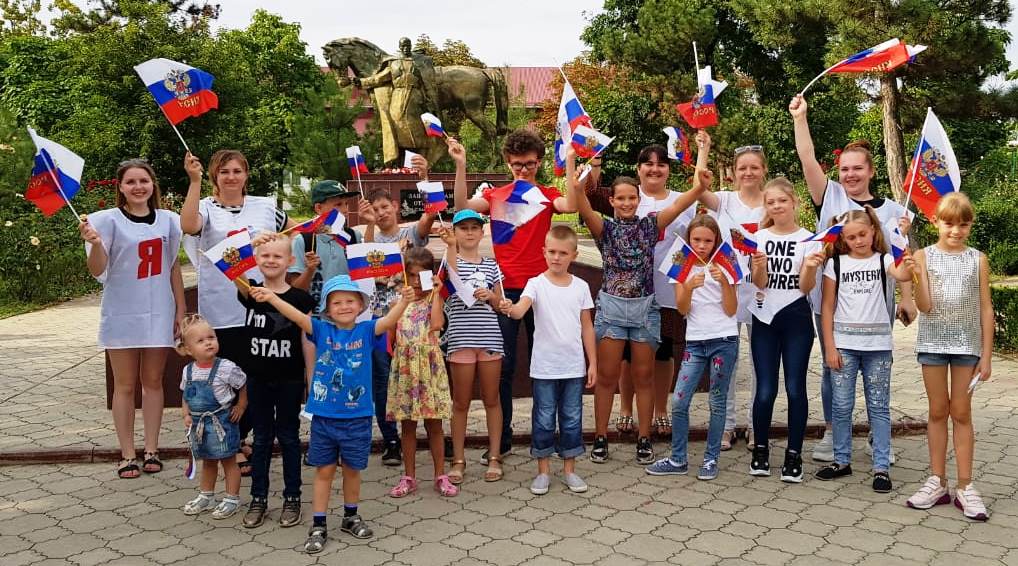 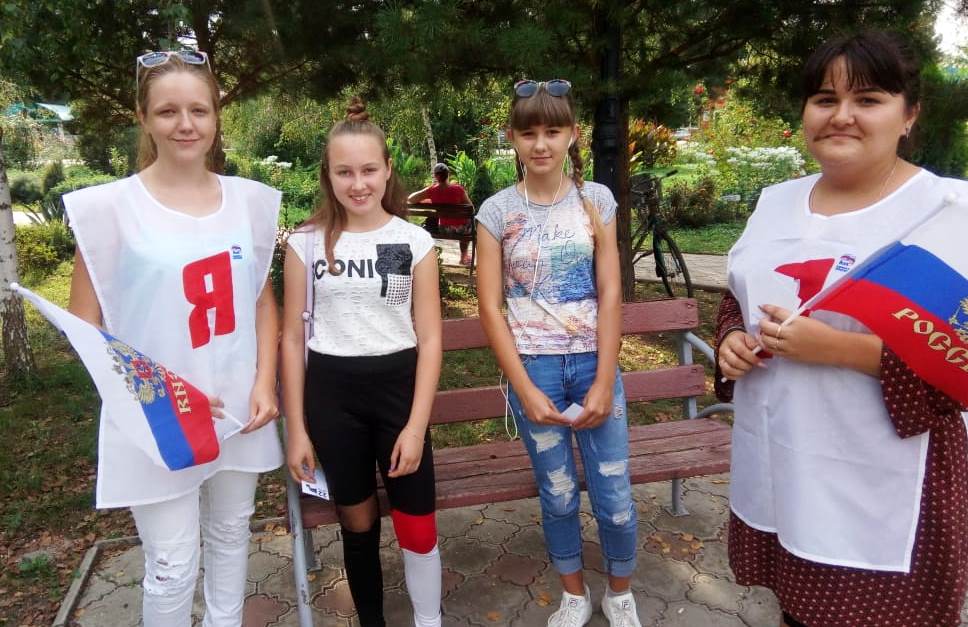 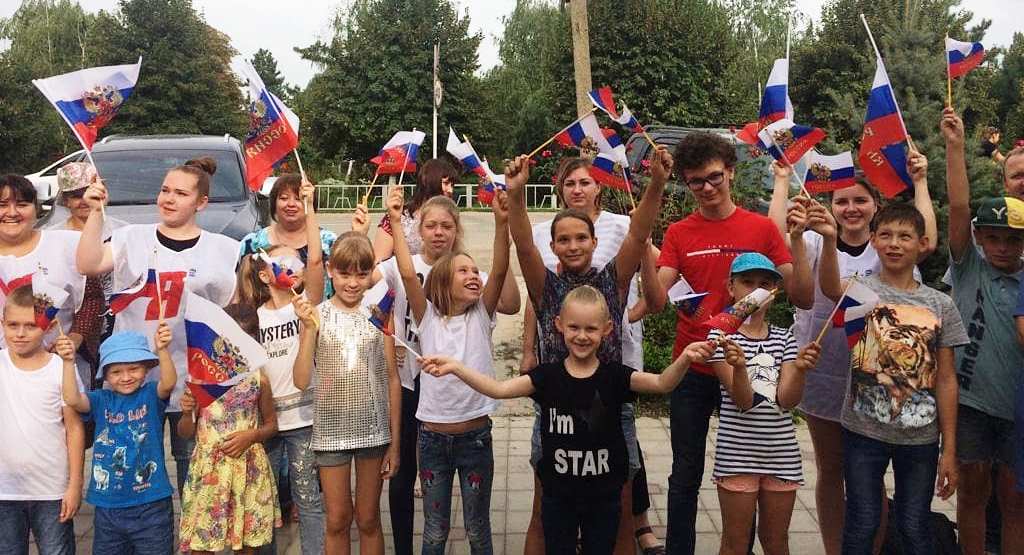 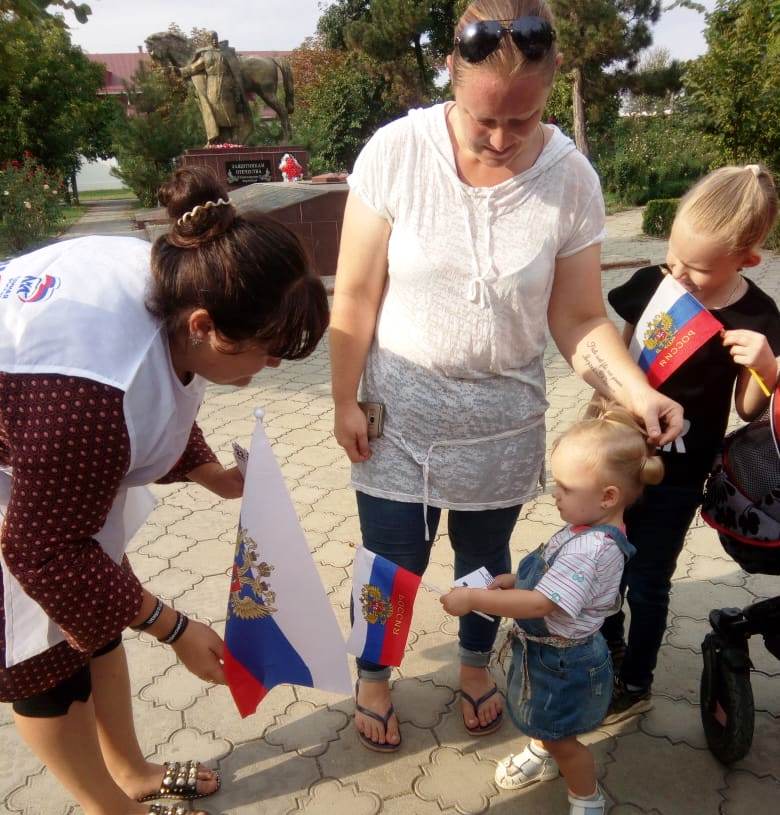 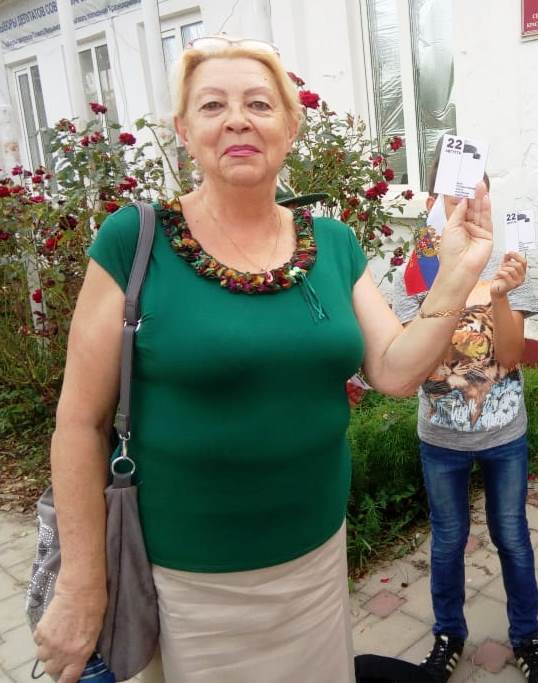 